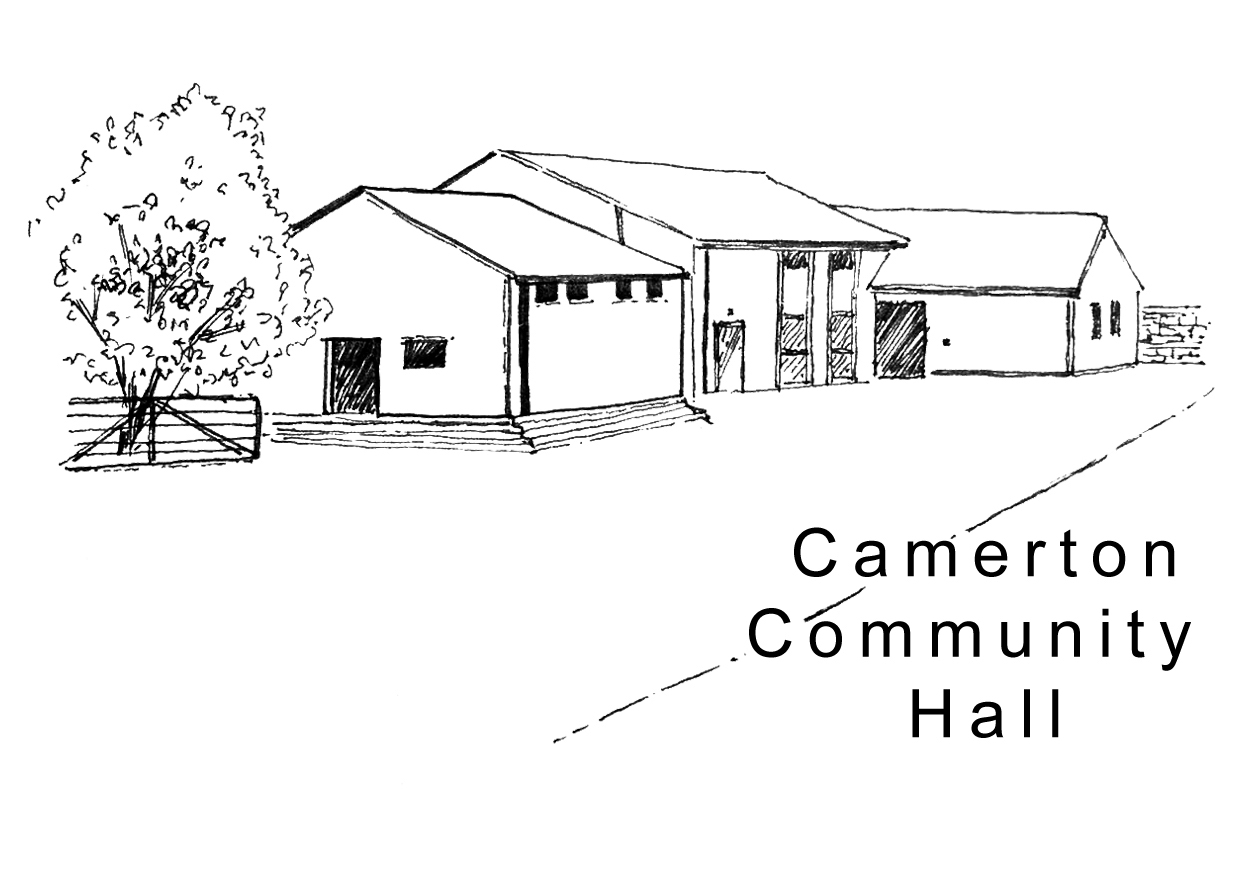 Camerton Community Hall                                         Registered Charity No.  308263Single Use Hire Contract 2019/201.	DAY / DATE / TIMES OF HIRE REQUIRED 2.        PURPOSE OF HIRE                                                              Approx. No. attending (200 max)3.       HIRER'S DETAILSOrganisation (if applicable):	...................................................................................................................Hirer/Name of overall Responsible Person/Organisation if any: ..............................................................Address: ...................................................................................................................................................……………………………………………………………………………Post Code ……….…………….……..Personal: ..................................................................................Business: .…......…………………..…..…  Email:	.....................................................................................................................................................(We ask for your email address to enable communication directly with you. We do not share or make public your personal details)4.	HIRE CHARGES for events held between 01/04/19 & 31/03/20 25.   	SPECIAL OFFERS (Please tick if applicable-only one discount applies):6.	PAYMENTS DUE										    Hire                  DDMB   7. 	HIRE PAYMENTS:a) Hire CostPayment will be made by:	 BACS (Preferred)  [    ] 	    Cheque  [    ]             CASH  [    ]50% Deposit Payment due with completed booking contract (non-returnable)BACS to Nat West Bank, Sort Code: 60-14-24 Account Number: 32474628Payment Reference - Hirer’s name & date of hire (e.g. JSmith 030617)Cheque/s payable to Camerton Community Hall and sent to address belowb) Damage/Misuse Deposit 	Separate Payment will be made by:    BACS (Preferred)  [    ]  Cheque  [    ]         CASH  [    ]Payment due 6 weeks before hire dateDamage Deposit/Misuse Bond will be returned within 10 working days of hire (subject to compliance with T&Cs)BACS to Nat West Bank, Sort Code: 60-14-24 Account Number: 55808093Payment Reference - Hirer’s name & date of hire (e.g. JSmith 030617)Separate Cheque payable to Camerton Community Hall and posted to address below8.	INSURANCEIt is advisable to have your own insurance cover. 	9.	SAFEGUARDING POLICYb) PolicyCamerton Community Hall is committed to safeguarding and promoting the welfare of children, young people and vulnerable adults and expects all hirers, trustees, members and volunteers to share this commitment.3b) Events for under 21sIf you are organising an event for Under 21 years, please complete the full contact details of two additional adults.RESPONSIBLE ADULT SUPERVISOR (21 or over) No. 2:  Name ..........................................................................................Home Address: .......................................................................................................................................…………………………………………………………Phone: .....................................................................   	RESPONSIBLE ADULT SUPERVISOR (21 or over) No. 3:  Name ................................................................................................Home Address: ........................................................................................................................................…………………………………………………………Phone: ...................................................................... DECLARATIONI confirm that I am over 18 and that I have read, understood and agree to observe and abide by the Terms & Conditions of Hire (see www.camertoncommunityhall.co.uk/rentals and the attached Appendix –Hirer’s Responsibilities - 10 Essentials).  I will be personally responsible for the safe conduct of this event and the activities that take place in association with the booking/period of hire.   I have appropriate insurance and first aid cover (if required) and accept Camerton Community Hall’s commitment to the safeguarding of vulnerable groups:Signed by Hirer: ...........................................................       	   Date: ......................................................Print Name: ..................................................................TO SECURE BOOKING YOU NEED TO:Complete Booking Form	Pay deposit of 50% of Booking Charge by BACS (email Treasurer to confirm you have paid) or by chequeReturn booking form, cheque and cash payments to:Maggie Hutton, CCHT, Long Acre, Durcott Lane, Camerton, BA2 0QE camertoncommunityhalltreasurer@outlook.comYou will receive confirmation of booking by email once all paperwork and initial payments have been received.Thank you.  We hope you enjoy using our facilities and have a successful eventCamerton Community Hall, Meadgate, Camerton, Bath BA2 0NL Registered Charity No.  308263www.camertoncommunityhall.co.ukAugust 2019AppendixCamerton Community Hall            The Camerton Community Hall Management Committee manages the Hall and its grounds.  Hirers must look after the facilities, collect and leave keys as required and leave the venue in a clean and tidy condition.  Failure to comply with any of your contractual responsibilities listed below could result in some/all of your Damage Misuse Bond being withheld.HIRERS RESPONSIBLITIES - 10 EssentialsMaximum number of people must not exceed 200.  The Hirer is responsible for the Hall during the hire period and must be present and responsible for the event at all times.   Insuring his/her own activities.  Events involving young people under the age of 21 must be supervised by a minimum of three adults aged 21 and over. It is a residential area – please keep noise down and to an absolute minimum outside the hall, especially late at night including in-car music, shouting, screaming and rowdy behaviour. YOU will be held responsible for your guests conduct on or around the hall. No alcohol to be personally brought onto the premises where a bar under licence has been booked.  You must familiarise yourself with Fire Exits and foam/dry fire extinguishers.  Fire Exits/corridors must not be obstructed at any time. Battery operated candles/tea lights ONLY to be used.NO DOGS ALLOWED – on hall property including the field, car park and copse areas, unless authorised.No pins, staples, adhesive etc. to be attached to the fabric of the hall.  Blu-Tack can be used and hooks are provided.  No extra lighting, extensions, heating appliances or other electrical equipment must be used without prior consent of the Committee.As stipulated by the local authority, A NOISE LIMITER governing device will cut out electric in the event of extreme levels of sound.  Please bring TO THE ATTENTION OF the Band, DJ or entertainment.The Hall, kitchen and bar areas to be left in a clean and clear state.  ONLY non-abrasive cleaning materials to be used.  The hirer must NOT attempt repair work. You must bring your own black bin bags and ALL rubbish and recycling MUST be taken away from the hall premises/grounds on leaving so as not to affect return of your full Damage Deposit/Misuse Bond.  Outside bins are for ‘Hall use only’ and are not for use by the hirer.  The Hirer is responsible for vacating everyone and everything from the Hall by the time stated, ensuring all equipment is turned off and doors/windows locked.  Please remove all rubbish and effects. Full Responsibilities are detailed in the Hall’s Terms and Conditions of Hireto be seen at www.camertoncommunityhall.co.ukDayDate RequiredHall Hire Period (To include setting up & clearing)Hall Hire Period (To include setting up & clearing)HoursResident Bar Service Required (no charge)Resident Bar Service Required (no charge)DayDate RequiredStart:End:TotalFrom:To:Facilities/Period of HireNo. of Hours RequiredHire ChargeSub Total£HALL HALL HALL HALL Hourly Rate (2 hours minimum) Mon-Fri til 6pm + Saturday/Sunday & except hours listed below£12.50Friday Parties & Weddings: - 6pm-midnight £150.00Friday – all other events: -6pm-midnight £120.00Saturday: -All day til Midnight £300.00Saturday: -6pm-midnight £150.00Sunday: - All day til 10.30pm£250.00Use of Catering Oven per session£10.00Use of Field (including own marquee) Per day£50.00Bar AreaBy arrangementCamping By arrangementCamerton Residents & Friends of Camerton Community Hall 10% DiscountCamerton village-based organisations 50% DiscountTotal Cost Due££50% of Total cost of Hire Non-Returnable payment to secure bookingDamage/Misuse Deposit (DMD) - Payable 6 weeks prior to hireas a separate payment by cheque, cash or BACS clearly marked ‘DMD’ on envelope or transfer: -Hourly Bookings per event - £50All Day/Evening Events - £15021st Parties (strictly no 18th parties allowed) - £300  Camping/Other Special Events – Price on Application Final payments due 6 weeks prior to the date of actual hire